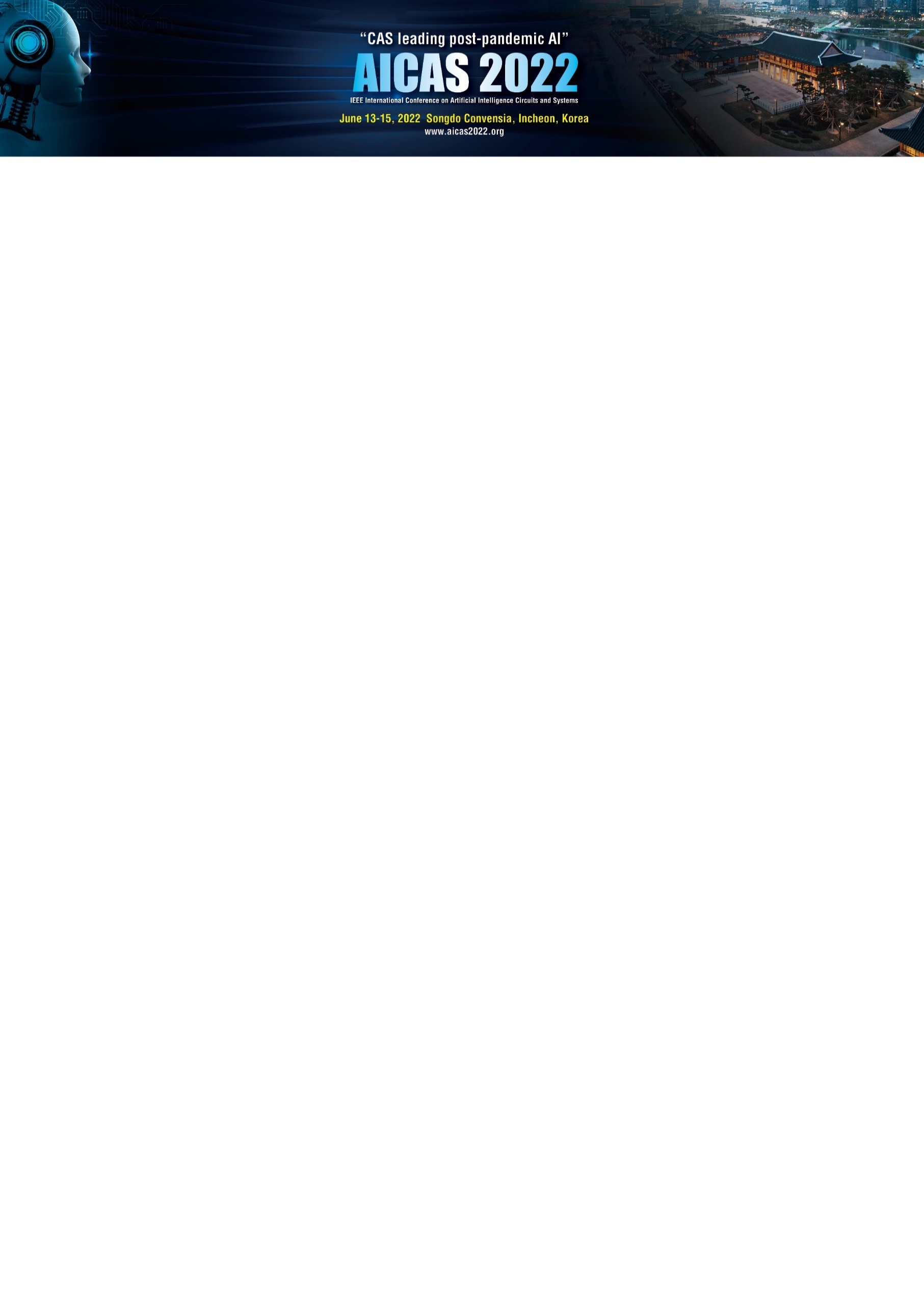 AICAS 2022 Exhibition Application1. General Information2. Booth (*Additional power and supplies will be announced by the secretariat later)3. Payment Information• After filling out an application, please submit the application to AICAS 2022 secretariat e-mail(aicas2022.conf@gmail.com) with the attachments below.• Payment should be performed only by bank/wire transfer after receiving the invoice.• The Invoice would be issued from the AICAS2022 Secretariat via e-mail of general information.• When you deposit money, please deposit it under the name of the company name.• Bank handling and currency conversion fees must be paid at source, that is, “sender pays all the fees.”4. AttachmentsCertificate of Business Registration (If you are a Korean company)Company CI (Only illustrator file format (.ai))Introduction of Exhibition or Company (English version)Applicant’s Signature                 Date               Applicant’s Name                     Stamp/Seal           Company NameWebsite(English version)(English version)(English version)Contact PersonPositionAddressPostal codeTelE-mailBoothPriceQty.Total AmountBooth (3mx2m)₩ 2,000,000 / 1 booth_________Booth(s)₩AICAS 2022AccountInformationBank NameNONGHYUP BankAICAS 2022AccountInformationBank Address120, Tongil-ro, Jung-gu, Seoul, KoreaAICAS 2022AccountInformationSwift CodeNACKFRSEXXXAICAS 2022AccountInformationAccount NameAICAS 2022AICAS 2022AccountInformationAccount Number301-0295-8761-71